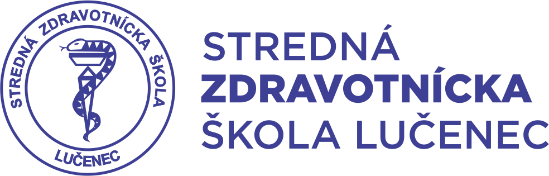 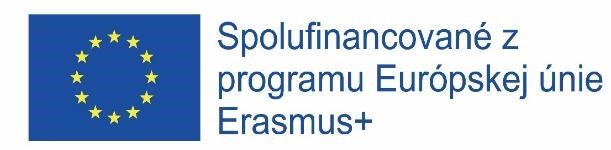 Prihláška žiaka na Mobilitu učiacich sa a zamestnancov OVP  + priložiť životopis a motivačný list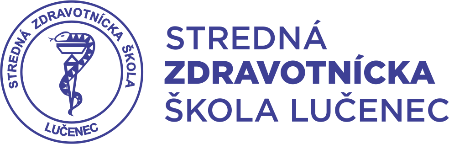 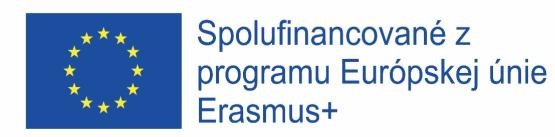 Výberové konanie na Mobilitu učiacich sa a zamestnancov OVP  Dátum:                                            Podpisy členov komisie:                                                          Predseda : ………………………….                                                         Členovia : ……………………………………………………… Osobné údaje Meno a priezvisko:Číslo poisťovne Číslo poisťovne Dátum narodenia: r.č.  Trieda:Adresa:č. d.:      č. d.:       Číslo OP Číslo OPUlica:PSČ:           PSČ:           PSČ:            E mail :  E mail : obec/mesto:okres: okres: Sociálne prostredie rodiny rodiny Poberanie sociálnehoeho štipendia  Áno                     Nie Počet súrodencovNezamestnaný rodič Áno                     Nie Invalidný rodič  Áno                     Nie Podpis žiaka   Podpis zákonného zástupcu Správanie a vzdelávacie výsledky  Správanie a vzdelávacie výsledky  Správanie a vzdelávacie výsledky  Správanie a vzdelávacie výsledky  Správanie a vzdelávacie výsledky  Správanie a vzdelávacie výsledky  Správanie a vzdelávacie výsledky  Správanie a vzdelávacie výsledky  Správanie a vzdelávacie výsledky  Správanie a vzdelávacie výsledky  Správanie a vzdelávacie výsledky  Správanie a vzdelávacie výsledky  Správanie a vzdelávacie výsledky  Prospech z odborných profilujúcich predmetov –                   2 ročníkProspech z odborných profilujúcich predmetov –                   2 ročníkOSEZKCANFANFAZDPATPATPSPPSPPRPPriemerProspech z odborných profilujúcich predmetov –                   2 ročníkProspech z odborných profilujúcich predmetov –                   2 ročníkProspech Prospech OSEZKCOŠSOŠSPRPZETZETPRLPRLORZPriemer3. ročník 1. polrok3. ročník 1. polrokCelkový priemer známok – 2. ročník / 3. Ročník 1. Polrok Celkový priemer známok – 2. ročník / 3. Ročník 1. Polrok  2.r 2.r 2.r 2.r 2.r 2.r3.r3.r3.r3.r3.rDochádzka - 3. Ročník 1. PolrokDochádzka - 3. Ročník 1. Polrok2.r2.r2.r2.r2.r2.r3.r3.r3.r3.r3.rŠkolské akcie - účasťŠkolské akcie - účasťSprávanie, osobnosťSprávanie, osobnosťMobilita (zakrúžkovať preferované miesto) Portugalsko(jún 2024)Španielsko(Jún 2024)Španielsko(Jún 2024)Španielsko(Jún 2024)Česká republika(jún 2043)Česká republika(jún 2043)Česká republika(jún 2043)Česká republika(jún 2043)Česká republika(jún 2043)3 mesačná stáž 3 mesačná stáž 3 mesačná stáž Miesto :                                                                    Miesto :                                                                    Dátum : Dátum : Dátum : Dátum : Dátum : Dátum : Podpis TU : Podpis TU : Podpis TU : Podpis TU : Podpis TU : Osobné údaje Osobné údaje Meno a priezvisko: Dátum narodenia: Trieda: Kritériu hodnotenia Hodnotiaca škála Maximálny počet bodov Pridelené body Ústny pohovor (5 bodov)/Sociálne prostredie rodiny  (na získane 5 bodov postačuje kladná odpoveď na jedno zo soc. kritérií) motivačný list a životopis 20Ústny pohovor (5 bodov)/Sociálne prostredie rodiny  (na získane 5 bodov postačuje kladná odpoveď na jedno zo soc. kritérií) Poberanie sociálneho štipendia 20Ústny pohovor (5 bodov)/Sociálne prostredie rodiny  (na získane 5 bodov postačuje kladná odpoveď na jedno zo soc. kritérií) Počet súrodencov (3 a viac) 20Ústny pohovor (5 bodov)/Sociálne prostredie rodiny  (na získane 5 bodov postačuje kladná odpoveď na jedno zo soc. kritérií) Nezamestnaný rodič 20Ústny pohovor (5 bodov)/Sociálne prostredie rodiny  (na získane 5 bodov postačuje kladná odpoveď na jedno zo soc. kritérií) Invalidný rodič 20Prospech z odborných profilujúcich predmetov 2. ročník + 3. ročník Profilujúce predmety, priemer 1, 00 – 1,5 – 10 bodov1,51 – 2,00 – 7,5 bodov2,01 – 2,5 – 5 bodov 2,51 – 3,00 – 2,5 bodov2,9 – 4,4 – 0 bodov20(10/10)Celkový priemer známokKoniec 2. ročníka, polrok tretieho ročníka: 1, 00 – 1,5 – 10 bodov1,51 – 2,00 – 7,5 bodov2,01 – 2,5 – 5 bodov 2,51 – 3,00 – 2,5 bodov2,9 – 4,4 – 0 bodov20(10/10)Dochádzka 2. a 3. Ročník 0 - 10 hod - 10 bodov10 - 20 hod - 8 bodov20 - 30 hod - 6 bodov30 - 40 hod – 5 bodov40 – 50 hod - 4 body50- 60 hod – 3 body20Školské akcie ZV – činnosť, prvá pomoc , SOČ,  Práca v triede, Športové akcie, Olympiády,  Iné (reprezentácie, darovanie krvi...)20Správanie  stupeň hodnotenia správania nesmie prekročiť známku 1 (veľmi dobré) – maximálny počet 10 b10 Spolu 110 